ANEXO N° 7__________, ____ de __________ de 2017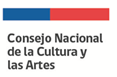 		                             (Ciudad)     (Día)         (Mes)CARTA DE COMPROMISO DE INTEGRANTES DE EQUIPO DE TRABAJO(A firmar por cada persona individualizada en el listado del equipo de  trabajo, ya sean profesionales, técnicos, artesanos u otros)POSTULACIÓN PROGRAMA DE FINANCIAMIENTO DE INFRAESTRUCTURA CULTURAL PÚBLICA Y/O PRIVADA VERSIÓN 2017Por medio de la presente, yo __________________, C. I. Nº ________________, chileno/a, estado civil _________, domiciliado en calle___________ en la ciudad de ________, profesión u oficio_______, comprometo mi participación como parte del equipo de trabajo del proyecto titulado “___________”  presentado por _______________ al Programa de Infraestructura Cultural Pública y/o Privada 2017, del CNCA. Asimismo, declaro que apruebo y acepto los derechos y obligaciones que confieren e imponen las Bases y convenio, en conformidad a los antecedentes del proyecto presentado y que esta carta compromiso tiene validez indefinida. -----------------------------------------------Nombre y Firma